NAGYKOVÁCSI NAGYKÖZSÉG ÖNKORMÁNYZATPÉNZÜGYI ÉS TELEPÜLÉSFEJLESZTÉSI BIZOTTSÁGELNÖKEMEGHÍVÓ Nagykovácsi Nagyközség ÖnkormányzatánakPénzügyi és településfejlesztési bizottsági rendkívüli üléséreAz ülés helye: 	Öregiskola Közösségi Ház és Könyvtár Időpontja: 		2016. június 22. (szerda) 8 óraNapirend:Döntés a „Nagykovácsi Általános Iskola sportpálya lefedése” tárgyban megindított közbeszerzési eljárás eredményéről E – 63Nagykovácsi, 2016. június 20.Tegzes Endre sk. Bizottsági elnök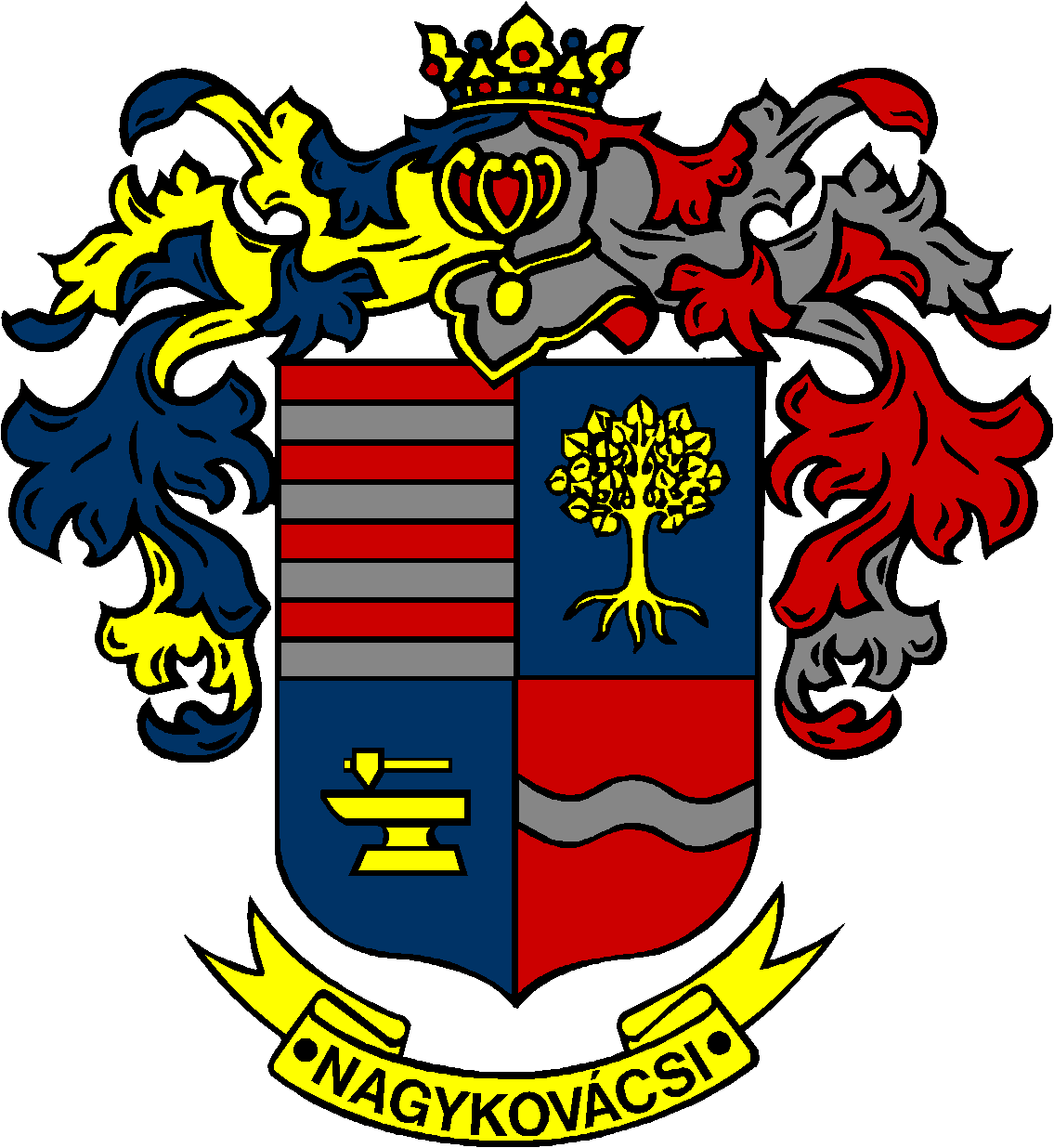 